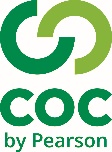 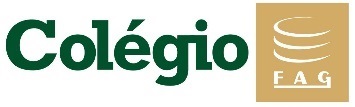 Propostas de Atividades uma quarentena Brilhante.Objetivo: Manter o foco na Atividade física independente do tamanho do ambiente Materiais: Computador e materiais conforme necessidade da pesquisa.Atv 01 – Durante a primeira parte do bimestre a modalidade que praticamos foi o Voleibol. Cite uma das curiosidades que você pesquisou e comentou durante a aula, se não fez a pesquisa durante as aulas, pode aproveitar esse momento e pesquisar :D.Ativi 02 – Faça um alongamento simples de (mantenha cada posição por 10s).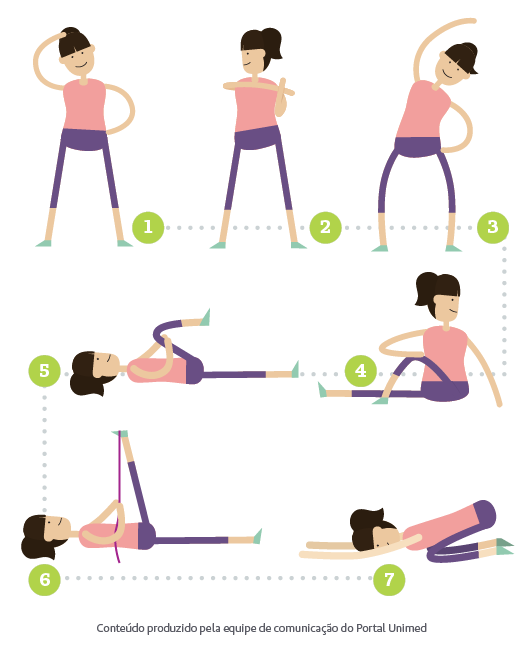 Ativi 3- Inspire-se e adapte-se : com almofadas, travesseiros, linhas, brinquedos, você pode adaptar o seu jogo de vôlei, (vale até com bola de papel amassado), mostre sua criatividade de como ficou a brincadeira.Segue o link de alguns vídeos da modalidade para relembrar:https://www.youtube.com/watch?v=e2UwVAowvIEhttps://www.youtube.com/watch?v=BaC9mYDgCvgOS: Qualquer semelhança com meus alunos jogando é mera coincidência: DAtivi 4 – Desafio!  Tirar uma foto  ou postar um story, pode marcar a  Prof @dafynni
Vamos nos aproximar dos amigos, do colégio e do professor marcando-os na postagem. Caso não tenha rede social, você pode emprestar de um familiar. 